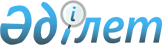 2023 - 2025 жылдарға арналған Рахат ауылының бюджеті туралыМаңғыстау облысы Жаңаөзен қалалық мәслихатының 2022 жылғы 30 желтоқсандағы № 28/216 шешімі.
      Қазақстан Республикасының Бюджет кодексіне, Қазақстан Республикасының "Қазақстан Республикасындағы жергілікті мемлекеттік басқару және өзін - өзі басқару туралы" Заңына сәйкес, Жаңаөзен қалалық мәслихаты ШЕШТІ:
      1. 2023 - 2025 жылдарға арналған Рахат ауылының бюджеті тиісінше осы шешімнің 1, 2 және 3 қосымшаларына сәйкес, оның ішінде 2023 жылға мынадай көлемдерде бекітілсін:
      1) кірістер – 480 838,0 мың теңге, оның ішінде:
      салықтық түсімдер бойынша – 183 459,0 мың теңге;
      салықтық емес түсімдер бойынша – 44,0 мың теңге;
      негізгі капиталды сатудан түсетін түсімдер бойынша – 8 026,0 мың теңге;
      трансферттердің түсімдері бойынша – 289 309,0 мың теңге;
      2) шығындар – 489 628,8 мың теңге;
      3) таза бюджеттік кредиттеу – 0,0 теңге, оның ішінде:
      бюджеттік кредиттер – 0,0 теңге;
      бюджеттік кредиттерді өтеу – 0,0 теңге;
      4) қаржы активтерімен операциялар бойынша сальдо – 0,0 теңге, оның
      ішінде:
      қаржы активтерін сатып алу – 0,0 теңге;
      мемлекеттің қаржы активтерін сатудан түсетін түсімдер – 0,0 теңге;
      5) бюджет тапшылығы (профициті) – - 8 790,8 мың теңге;
      6) бюджет тапшылығын қаржыландыру (профицитін пайдалану) – 8 790,8 мың теңге;
      қарыздар түсімі – 0,0 теңге;
      қарыздарды өтеу – 0,0 теңге;
      бюджет қаражатының пайдаланылатын қалдықтары – 8 790,8 мың теңге.
      Ескерту. 1 -тармақ жаңа редакцияда - Маңғыстау облысы Жаңаөзен қалалық мәслихатының 12.12.2023 № 10/89 (01.01.2023 бастап қолданысқа енгізіледі) шешімімен.


      2. 2023 жылға арналған Рахат ауылының бюджетіне қалалық бюджеттен 289 309,0 мың теңге сомасында субвенция бөлінгені ескерілсін.
      Ескерту. 2 -тармақ жаңа редакцияда - Маңғыстау облысы Жаңаөзен қалалық мәслихатының 12.12.2023 № 10/89 (01.01.2023 бастап қолданысқа енгізіледі) шешімімен.


      3. Осы шешім 2023 жылдың 1 қаңтарынан бастап қолданысқа енгізіледі. 2023 жылға арналған Рахат ауылының бюджеті
      Ескерту. 1 -қосымша жаңа редакцияда - Маңғыстау облысы Жаңаөзен қалалық мәслихатының 12.12.2023 № 10/89 (01.01.2023 бастап қолданысқа енгізіледі) шешімімен. 2024 жылға арналған Рахат ауылының бюджеті 2025 жылға арналған Рахат ауылының бюджеті
					© 2012. Қазақстан Республикасы Әділет министрлігінің «Қазақстан Республикасының Заңнама және құқықтық ақпарат институты» ШЖҚ РМК
				
      Жаңаөзен қалалық мәслихатының хатшысы 

Т. Мусаев
Жаңаөзен қалалық мәслихатының2022 жылғы 30 желтоқсандағы№ 28/216 шешіміне 1 қосымша
Санаты
Санаты
Санаты
Санаты
Атауы
Сомасы, мың теңге
Сыныбы
Сыныбы
Сыныбы
Атауы
Сомасы, мың теңге
Кіші сыныбы
Кіші сыныбы
Атауы
Сомасы, мың теңге 1 1 1 1 2 3
1. Кірістер
480 838,0
1
Салықтық түсімдер
183 459,0
01
Табыс салығы
29 700,0
2
2
Жеке табыс салығы
29 700,0
04
Меншікке салынатын салықтар
153 562,0 
1
1
Мүлікке салынатын салықтар
2 900,0
3
3
Жер салығы
400,0
4
4
Көлік құралдарына салынатын салық
150 262,0
05
Тауарларға, жұмыстарға және көрсетілетін қызметтерге салынатын iшкi салықтар
197,0
3
3
Табиғи және басқа да ресурстарды пайдаланғаны үшiн түсетiн түсiмдер
197,0
2
Салықтық емес түсiмдер
44,0
06
Басқа да салықтық емес түсiмдер 
44,0
1
1
Басқа да салықтық емес түсiмдер 
44,0
3
Негізгі капиталды сатудан түсетін түсімдер
8 026,0
03
Жерді және материалдық емес активтерді сату
8 026,0
1
1
Жерді сату
6 751,0
2
2
Материалдық емес активтерді сату
1 275,0
4
Трансферттердің түсімдері
289 309,0
02
Мемлекеттік басқарудың жоғары тұрған органдарынан түсетін трансферттер
289 309,0
3
3
Аудандардың (облыстық маңызы бар қаланың) бюджетінен трансферттер
289 309,0
Функционалдық топ
Функционалдық топ
Функционалдық топ
Функционалдық топ
Атауы
Сомасы, мың теңге
Кіші функция
Кіші функция
Кіші функция
Атауы
Сомасы, мың теңге
Бюджеттік бағдарламалар дың әкімшісі
Бюджеттік бағдарламалар дың әкімшісі
Атауы
Сомасы, мың теңге
Бағдарлама
Атауы
Сомасы, мың теңге 1 1 1 1 2 3
2. Шығындар
489 628,8
01
Жалпы сипаттағы мемлекеттік қызметтер
87 943,8
1
Мемлекеттiк басқарудың жалпы функцияларын орындайтын өкiлдi, атқарушы және басқа органдар
87 943,8
124
Аудандық маңызы бар қала, ауыл, кент, ауылдық округ әкімінің аппараты
87 943,8
001
Аудандық маңызы бар қала, ауыл, кент, ауылдық округ әкімінің қызметін қамтамасыз ету жөніндегі қызметтер
87 629,0
022
Мемлекеттік органның күрделі шығыстары
314,8
06
Әлеуметтiк көмек және әлеуметтiк қамсыздандыру
17 678,0
2
Әлеуметтiк көмек
17 678,0
124
Аудандық маңызы бар қала, ауыл, кент, ауылдық округ әкімінің аппараты
17 678,0
003
Мұқтаж азаматтарға үйде әлеуметтiк көмек көрсету
17 678,0
07
Тұрғын үй-коммуналдық шаруашылық
371 846,0
3
Елді мекенді көркейту
371 846,0
124
Аудандық маңызы бар қала, ауыл, кент, ауылдық округ әкімінің аппараты
371 846,0
008
Елді мекендердегі көшелерді жарықтандыру
238 038,0
009
Елді мекендердің санитариясын қамтамасыз ету
108 527,0
011
Елді мекендерді абаттандыру мен көгалдандыру
25 281,0
12
Көлік және коммуникация
12 161,0
1
Автомобиль көлігі
12 161,0
124
Аудандық маңызы бар қала, ауыл, кент, ауылдық округ әкімінің аппараты
12 161,0
013
Автомобиль жолдарының жұмыс істеуін қамтамасыз ету
12 161,0
3. Таза бюджеттік кредиттеу
0,0
Бюджеттік кредиттер
0,0
Бюджеттік кредиттерді өтеу
0,0
4. Қаржы активтерімен операциялар бойынша сальдо
0,0
Қаржы активтерін сатып алу
0,0
Мемлекеттің қаржы активтерін сатудан түсетін түсімдер
0,0
5. Бюджет тапшылығы (профициті)
- 8 790,8
6. Бюджет тапшылығын қаржыландыру (профицитін пайдалану)
8 790,8
Қарыздар түсімдері
0,0
Қарыздарды өтеу
0,0
Санаты
Санаты
Санаты
Санаты
Атауы
Сомасы, мың теңге
Сыныбы
Сыныбы
Сыныбы
Атауы
Сомасы, мың теңге
Кіші сыныбы
Кіші сыныбы
Атауы
Сомасы, мың теңге 1 1 1 1 2 3
8
Бюджет қаражатының пайдаланылатын қалдықтары
8 790,8
01
Бюджет қаражаты қалдықтары
 8 790,8
1
1
Бюджет қаражатының бос қалдықтары
8 790,8Жаңаөзен қалалық мәслихатының2022 жылғы 30 желтоқсандағы№ 28/216 шешіміне 2 қосымша
Санаты
Санаты
Санаты
Санаты
Атауы
Сомасы, мың теңге
Сыныбы
Сыныбы
Сыныбы
Атауы
Сомасы, мың теңге
Кіші сыныбы
Кіші сыныбы
Атауы
Сомасы, мың теңге 1 1 1 1 2 3
1. Кірістер
445 953
1
Салықтық түсімдер
109 636
01
Табыс салығы
0
2
2
Жеке табыс салығы
0
04
Меншікке салынатын салықтар
109 486
1
1
Мүлікке салынатын салықтар
2 500
3
3
Жер салығы
652
4
4
Көлік құралдарына салынатын салық
106 334
05
Тауарларға, жұмыстарға және көрсетілетін қызметтерге салынатын iшкi салықтар
150
3
3
Табиғи және басқа да ресурстарды пайдаланғаны үшiн түсетiн түсiмдер
150
3
Негізгі капиталды сатудан түсетін түсімдер
749
03
Жердi және материалдық емес активтердi сату
749
1
1
Жерді сату
531
2
2
Материалдық емес активтерді сату
218
4
Трансферттердің түсімдері
335 568
02
Мемлекеттік басқарудың жоғары тұрған органдарынан түсетін трансферттер
335 568
3
3
Аудандардың (облыстық маңызы бар қаланың) бюджетінен трансферттер
335 568
Функционалдық топ
Функционалдық топ
Функционалдық топ
Функционалдық топ
Атауы
Сомасы, мың теңге
Кіші функция
Кіші функция
Кіші функция
Атауы
Сомасы, мың теңге
Бюджеттік бағдарламалардың әкімшісі
Бюджеттік бағдарламалардың әкімшісі
Атауы
Сомасы, мың теңге
Бағ
дарлама
Атауы
Сомасы, мың теңге 1 1 1 1 2 3
2. Шығындар
445 953
01
Жалпы сипаттағы мемлекеттік қызметтер
79 923
1
Мемлекеттiк басқарудың жалпы функцияларын орындайтын өкілді, атқарушы және басқа органдар
79 923
124
Аудандық маңызы бар қала, ауыл, кент, ауылдық округ әкімінің аппараты
79 923
001
Аудандық маңызы бар қала, ауыл, кент, ауылдық округ әкімінің қызметін қамтамасыз ету жөніндегі қызметтер
79 923
06
Әлеуметтiк көмек және әлеуметтiк қамсыздандыру
19 631
2
Әлеуметтiк көмек
19 631
124
Аудандық маңызы бар қала, ауыл, кент, ауылдық округ әкімінің аппараты
19 631
003
Мұқтаж азаматтарға үйде әлеуметтiк көмек көрсету
19 631
07
Тұрғын үй–коммуналдық шаруашылық
346 399
3
Елді-мекендерді көркейту
346 399
124
Аудандық маңызы бар қала, ауыл, кент, ауылдық округ әкімінің аппараты
346 399
008
Елді мекендердегі көшелерді жарықтандыру
195 548
009
Елді мекендердің санитариясын қамтамасыз ету
114 164
011
Елді мекендерді абаттандыру мен көгалдандыру
36 687
08
Мәдениет, спорт, туризм және ақпараттық кеңістік
0
1
Мәдениет саласындағы қызмет
0
124
Аудандық маңызы бар қала, ауыл, кент, ауылдық округ әкімінің аппараты
0
006
Жергілікті деңгейде мәдени–демалыс жұмысын қолдау
0
Функционалдық топ
Функционалдық топ
Функционалдық топ
Функционалдық топ
Атауы
Сомасы, мың теңге
Кіші функция
Кіші функция
Кіші функция
Атауы
Сомасы, мың теңге
Бюджеттік бағдарлама
лардың
әкімшісі
Бюджеттік бағдарлама
лардың
әкімшісі
Атауы
Сомасы, мың теңге
Бағдарлама
Атауы
Сомасы, мың теңге 1 1 1 1 2 3
3. Таза бюджеттік кредиттеу
0
Бюджеттік кредиттер
0
Санаты
Санаты
Санаты
Санаты
Атауы
Сомасы, мың теңге
Сыныбы
Сыныбы
Сыныбы
Атауы
Сомасы, мың теңге
Кіші сыныбы
Кіші сыныбы
Атауы
Сомасы, мың теңге 1 1 1 1 2 3
Бюджеттік кредиттерді өтеу
0
Бюджеттік кредиттерді өтеу
0
4. Қаржы активтерімен операциялар бойынша сальдо
0
Қаржы активтерін сатып алу
0
Мемлекеттің қаржы активтерін сатудан түсетін түсімдер
0
Санаты
Санаты
Санаты
Санаты
Атауы
Сомасы, мың теңге
Сыныбы
Сыныбы
Сыныбы
Атауы
Сомасы, мың теңге
Кіші сыныбы
Кіші сыныбы
Атауы
Сомасы, мың теңге
5. Бюджет тапшылығы (профициті)
0 1 1 1 1 2 3
6. Бюджет тапшылығын қаржыландыру (профицитін пайдалану)
0
Қарыздар түсімдері
0
Функционалдық топ
Функционалдық топ
Функционалдық топ
Функционалдық топ
Атауы
Сомасы, мың теңге
Кіші функция
Кіші функция
Кіші функция
Атауы
Сомасы, мың теңге
Бюджеттік бағдарламалардың әкімшісі
Бюджеттік бағдарламалардың әкімшісі
Атауы
Сомасы, мың теңге
Бағдарлама
Атауы
Сомасы, мың теңге 1 1 1 1 2 3
Қарыздарды өтеу
0
Санаты
Санаты
Санаты
Санаты
Атауы
Сомасы, мың теңге
Сыныбы
Сыныбы
Сыныбы
Атауы
Сомасы, мың теңге
Кіші сыныбы
Кіші сыныбы
Атауы
Сомасы, мың теңге 1 1 1 1 2 3
8
Бюджет қаражатының пайдаланылатын қалдықтары
0
01
Бюджет қаражаты қалдықтары
0
1
1
Бюджет қаражатының бос қалдықтары
0Жаңаөзен қалалық мәслихатының2022 жылғы 30 желтоқсандағы№ 28/216 шешіміне 3 қосымша
Санаты
Санаты
Санаты
Санаты
Атауы
Сомасы, мың теңге
Сыныбы
Сыныбы
Сыныбы
Атауы
Сомасы, мың теңге
Кіші сыныбы
Кіші сыныбы
Атауы
Сомасы, мың теңге 1 1 1 1 2 3
1. Кірістер
475 032
1
Салықтық түсімдер
114 022
01
Табыс салығы
0
2
2
Жеке табыс салығы
0
04
Меншікке салынатын салықтар
113 866
1
1
Мүлікке салынатын салықтар
2 600
3
3
Жер салығы
678
4
4
Көлік құралдарына салынатын салық
110 588
05
Тауарларға, жұмыстарға және көрсетілетін қызметтерге салынатын iшкi салықтар
156
3
3
Табиғи және басқа да ресурстарды пайдаланғаны үшiн түсетiн түсiмдер
156
3
Негізгі капиталды сатудан түсетін түсімдер
778 
03
Жердi және материалдық емес активтердi сату
778
1
1
Жерді сату
552
2
2
Материалдық емес активтерді сату
226
4
Трансферттердің түсімдері
360 232
02
Мемлекеттік басқарудың жоғары тұрған органдарынан түсетін трансферттер
360 232
3
3
Аудандардың (облыстық маңызы бар қаланың) бюджетінен трансферттер
360232
Функционалдық топ
Функционалдық топ
Функционалдық топ
Функционалдық топ
Атауы
Сомасы, мың теңге
Кіші функция
Кіші функция
Кіші функция
Атауы
Сомасы, мың теңге
Бюджеттік бағдарламалардың әкімшісі
Бюджеттік бағдарламалардың әкімшісі
Атауы
Сомасы, мың теңге
Бағ
дарлама
Атауы
Сомасы, мың теңге 1 1 1 1 2 3
2. Шығындар
475 032
01
Жалпы сипаттағы мемлекеттік қызметтер
87 588
1
Мемлекеттiк басқарудың жалпы функцияларын орындайтын өкілді, атқарушы және басқа органдар
87 588
124
Аудандық маңызы бар қала, ауыл, кент, ауылдық округ әкімінің аппараты
87 588
001
Аудандық маңызы бар қала, ауыл, кент, ауылдық округ әкімінің қызметін қамтамасыз ету жөніндегі қызметтер
87 588
06
Әлеуметтiк көмек және әлеуметтiк қамсыздандыру
23 726
2
Әлеуметтiк көмек
23 726
124
Аудандық маңызы бар қала, ауыл, кент, ауылдық округ әкімінің аппараты
23 726
003
Мұқтаж азаматтарға үйде әлеуметтiк көмек көрсету
23 726
07
Тұрғын үй–коммуналдық шаруашылық
363 718
3
Елді-мекендерді көркейту
363 718
124
Аудандық маңызы бар қала, ауыл, кент, ауылдық округ әкімінің аппараты
363 718
008
Елді мекендердегі көшелерді жарықтандыру
205 325
009
Елді мекендердің санитариясын қамтамасыз ету
119 872
011
Елді мекендерді абаттандыру мен көгалдандыру
38 521
08
Мәдениет, спорт, туризм және ақпараттық кеңістік
0
1
Мәдениет саласындағы қызмет
0
124
Аудандық маңызы бар қала, ауыл, кент, ауылдық округ әкімінің аппараты
0
006
Жергілікті деңгейде мәдени–демалыс жұмысын қолдау
0
Функционалдық топ
Функционалдық топ
Функционалдық топ
Функционалдық топ
Атауы
Сомасы, мың теңге
Кіші функция
Кіші функция
Кіші функция
Атауы
Сомасы, мың теңге
Бюджеттік бағдарлама
лардың
әкімшісі
Бюджеттік бағдарлама
лардың
әкімшісі
Атауы
Сомасы, мың теңге
Бағдарлама
Атауы
Сомасы, мың теңге 1 1 1 1 2 3
3. Таза бюджеттік кредиттеу
0
Бюджеттік кредиттер
0
Санаты
Санаты
Санаты
Санаты
Атауы
Сомасы, мың теңге
Сыныбы
Сыныбы
Сыныбы
Атауы
Сомасы, мың теңге
Кіші сыныбы
Кіші сыныбы
Атауы
Сомасы, мың теңге 1 1 1 1 2 3
Бюджеттік кредиттерді өтеу
0
Бюджеттік кредиттерді өтеу
0
4. Қаржы активтерімен операциялар бойынша сальдо
0
Қаржы активтерін сатып алу
0
Мемлекеттің қаржы активтерін сатудан түсетін түсімдер
0
Санаты
Санаты
Санаты
Санаты
Атауы
Сомасы, мың теңге
Сыныбы
Сыныбы
Сыныбы
Атауы
Сомасы, мың теңге
Кіші сыныбы
Кіші сыныбы
Атауы
Сомасы, мың теңге 1 1 1 1 2 3
5. Бюджет тапшылығы (профициті)
0
6. Бюджет тапшылығын қаржыландыру (профицитін пайдалану)
0
Қарыздар түсімдері
0
Функционалдық топ
Функционалдық топ
Функционалдық топ
Функционалдық топ
Атауы
Сомасы, мың теңге
Кіші функция
Кіші функция
Кіші функция
Атауы
Сомасы, мың теңге
Бюджеттік бағдарламалардың әкімшісі
Бюджеттік бағдарламалардың әкімшісі
Атауы
Сомасы, мың теңге
Бағдарлама
Атауы
Сомасы, мың теңге 1 1 1 1 2 3
Қарыздарды өтеу
0
Санаты
Санаты
Санаты
Санаты
Атауы
Сомасы, мың теңге
Сыныбы
Сыныбы
Сыныбы
Атауы
Сомасы, мың теңге
Кіші сыныбы
Кіші сыныбы
Атауы
Сомасы, мың теңге 1 1 1 1 2 3
8
Бюджет қаражатының пайдаланылатын қалдықтары
0
01
Бюджет қаражаты қалдықтары
0
1
1
Бюджет қаражатының бос қалдықтары
0